To whom it may concern,A main goal of the International Telecommunication Union/World Health Organization Focus Group on Artificial Intelligence for Health (FG-AI4H) is to document guidelines for an internationally applicable standardized benchmarking framework for artificial intelligence (AI) in health. To ensure that these deliverables achieve the maximum level of quality and offer value for stakeholders, we have a two-part (internal and external) peer review process. To conduct these reviews, we depend on the voluntary support of internal and external experts in the field. Please complete this form if you are willing to serve as an internal reviewer for an FG-AI4H deliverable. Name:Affiliation:Contact details:Role(s) in FG-AI4H:Area(s) of expertise and justification:Request for (or waiver of) anonymity:This form should then be submitted to the FG-AI4H secretariat (tsbfgai4h@itu.int) with “Internal Reviewer Volunteer Form: Attn. Committee of Deliverable Editors” in the subject line. We appreciate your support of FG-AI4H activities.Cheers,Committee of Deliverable Editors_____________________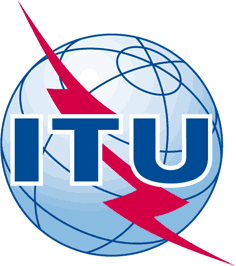 INTERNATIONAL TELECOMMUNICATION UNIONTELECOMMUNICATION
STANDARDIZATION SECTORSTUDY PERIOD 2017-2020INTERNATIONAL TELECOMMUNICATION UNIONTELECOMMUNICATION
STANDARDIZATION SECTORSTUDY PERIOD 2017-2020FG-AI4H-J-042-A01FG-AI4H-J-042-A01INTERNATIONAL TELECOMMUNICATION UNIONTELECOMMUNICATION
STANDARDIZATION SECTORSTUDY PERIOD 2017-2020INTERNATIONAL TELECOMMUNICATION UNIONTELECOMMUNICATION
STANDARDIZATION SECTORSTUDY PERIOD 2017-2020ITU-T Focus Group on AI for HealthITU-T Focus Group on AI for HealthINTERNATIONAL TELECOMMUNICATION UNIONTELECOMMUNICATION
STANDARDIZATION SECTORSTUDY PERIOD 2017-2020INTERNATIONAL TELECOMMUNICATION UNIONTELECOMMUNICATION
STANDARDIZATION SECTORSTUDY PERIOD 2017-2020Original: EnglishOriginal: EnglishWG(s):WG(s):PlenaryE-meeting, 30 September – 2 October 2020E-meeting, 30 September – 2 October 2020DOCUMENTDOCUMENTDOCUMENTDOCUMENTDOCUMENTSource:Source:EditorsEditorsEditorsTitle:Title:Peer review Att. 1 – Internal Reviewer Volunteer FormPeer review Att. 1 – Internal Reviewer Volunteer FormPeer review Att. 1 – Internal Reviewer Volunteer FormPurpose:Purpose:DiscussionDiscussionDiscussionContact:Contact:Monique Kuglitsch
Fraunhofer HHI
GermanyMonique Kuglitsch
Fraunhofer HHI
GermanyEmail: monique.kuglitsch@hhi.fraunhofer.de Contact:Contact:Eva Weicken
Fraunhofer HHI
GermanyEva Weicken
Fraunhofer HHI
GermanyEmail: 	eva.weicken@hhi.fraunhofer.de 
Contact:Contact:Naomi Lee
The Lancet
United KingdomNaomi Lee
The Lancet
United KingdomEmail: 	naomi.lee@lancet.com 
